Träningsprogram - F.08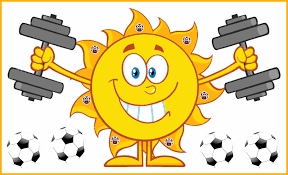 Sommarträningen är tänkt att ha ett löppass och ett styrkepass i veckan, vilket jag vill att ni håller för att få med alla delar. I slutet finns det förslag på blandpass, dessa får ni lov att byta ut ett löp/styrkepass med. Allra längst ner finns det förklaringar på styrkeövningar. Är det något som är oklart så är det bara att höra av sig och fråga.Lycka till!V.28Pass 1:Löpning – FartlekUppvärmning: 10 min lätt jogg5 min dynamisk stretch (fokus framsida lår, baksida lår, vader, ljumskar)Huvudträning1–1-2-2-3-3-2-2-1-1 (1 minut löpning lugnt tempo, 1 minut högt tempo, 2 minuter lugnt tempo, 2 minuter högt tempo, 3 minuter lugnt, 3 minuter högt tempo, 2 minuter lugnt tempo, 2 minuter högt tempo, 1 minut löpning lugnt tempo, 1 minut högt tempo) Det ska vara rätt så stor skillnad mellan högt och lugnt tempo i intervallerna så att ni hinner gå ner i puls och kan trycka på ordentligt när ni kör tufft tempo)Nedvarvning10 min nerjogg 10 min statisk stretch Pass 2: Styrketräning – mjölksyreträning Uppvärmning10 min jogg5 min dynamisk stretch HuvudträningJobba dynamiskt i 30 sek, statiskt i 15 sek30 sek upphopp, 15 sek ståendes i 90 grader (utan stöd i ryggen), 30 sek upphopp, 15 sek ståendes i 90 grader  gör totalt 5 varv (1varv=30+15sek)Vila 2 min30 sek armhävningar, 15 sek i lågt läge (böjda armar), 30 sek armhävningar, 15 sek i lågt läge  gör totalt 5 varv (gör hellre bra armhävningar på knä, än dåliga på fötter)Vila 2 min30 sek situps, 15 sek i mellanläge (när magen är som mest spänd), 30 sek situps, 15 sek i mellanläge  gör totalt 5 varvVila 2 min30 sek dynamisk plankan, 15 sek statisk planka (raka armar), 30 sek dynamisk plankan, 15 sek statisk planka  gör totalt 5 varvVila 2 min30 sek utfallshopp, 15 sek ståendes i utfallssteg (lågt), 30 sek utfallshopp, 15 sek ståendes i utfallssteg  gör totalt 5 varvVila 2 min30 sek rygglyft, 15 sek statiskt i ytterläge (ryggen böjd), 30 sek rygglyft, 15 sek statiskt i ytterläge  gör totalt 5 varvNedvarvning10 minuter nerjogg10 minuter statisk stretch  V.29Pass 1:Löpning - Backintervaller Uppvärmning10 min lätt jogg5 min dynamisk stretch (fokus framsida lår, baksida lår, vader, ljumskar)HuvudträningHitta en backe som med hyfsat brant lutning och minst 30 meter, helst mellan 50–100 meter. Jogga nerför varje gång. (brantare backe=mindre sträcka, flackare backe=längre sträcka)Spring 1 gång uppVila 30 sekSpring 2ggr uppVila 1 minutSpring 3ggr uppVila 2 minSpring 2 ggr uppVila 1 minSpring 1 gång uppNedvarvning10 minuter nerjogg10 minuter statisk stretch Pass 2:Styrketräning – på tidUppvärmning10 min lätt jogg5 min dynamisk stretchHuvudträningGör övningen i 1 minut, vila 30 sekunder innan du går vidare till nästa träning. Gör totalt 4 varv.UtfallsstegHöga knänPlankanBurpeesRussian twistUpphoppArmhävningarJägarvila börja om.Nedvarvning10 minuter nerjogg10 minuter statisk stretch V.30 Pass 1:Löpning - Lugnare distanslöpningUppvärmning 10 min lätt jogg5 min dynamisk stretch (fokus framsida lår, baksida lår, vader, ljumskar)HuvudträningLöpning 40 minuter i ungefär samma tempo hela tiden.Försök hålla ett tempo som ni kan hålla hela passet utan att behöva stanna upp. Blir ni för trötta så stanna inte upp och vila eller börja gå utan sänk tempot till lätt jogg tills ni återhämtat er. Nedvarvning10 min nerjogg 10 min statisk stretchPass 2:Blandpass – spänst+intervallerUppvärmning10 min jogg5 min dynamisk stretchHuvudträning(Mät upp ca 20 meter)Kör alla övningar 4 varv. Efter avslutad övning gå tillbaka och skaka av benen innan ni börjar på nästa övning)SmåhoppEnbenshopp (byt ben varje varv)GrodhoppSkridskohoppJämfotahoppEfter 4 varv – avsluta med intervaller30/30 intervaller – Maxlöp i 30 sek, aktiv vila i 30 sek, maxlöp i 30 sek, aktiv vila i 30 sek osv i totalt 10 minuter.Nedvarvning10 min nerjogg 10 min statisk stretchV.31Pass 1:Löpning – Längre intervallerUppvärmning10 min lätt jogg5 min dynamisk stretch (fokus framsida lår, baksida lår, vader, ljumskar)Huvudträning2 minuters löpning 5ggr, vila 30 sek mellan varje gångVila 2 min 1 minut löpning 5ggr, vila 20 sek mellan varje gångVila 1,5 minut 30 sekunders löpning 10ggr, vila 15 sek mellan varje intervallVila = gång eller väldigt lätt jogg, inte stillastående eller sittande!! Håll ett högt tempo under löpningenNedvarvning10 min nerjogg 10 min statisk stretchPass 2:Styrketräning – mängdUppvärmning10 min jogg5 min dynamisk stretchHuvudträningAlla övningar ska göras enligt det bestämda antalet, men avgör själv hur du vill lägga upp det. Gör ex. 5 ggr av en övning, gå vidare till nästa och gör 5 ggr, så länge alla övningar har gjorts enligt antalet när träningen är slut.50 armhävningar50 upphopp50 situps50 rygglyft30 burpeesNedvarvning10 min nerjogg 10 min statisk stretchBlandpassPass 1:Blandpass – KompisträningUppvärmning10 min jogg5 min dynamisk stretch Träna ihop med en kompis/förälder/syskon. Hitta en runda/sträcka på ca 400 meter. En löper och en kör en övning under tiden. HuvudträningFörsta rundan: en gör sit-ups under tiden som den andra löper  byt efter ett varv vem som löper/kör styrkaAndra rundan: en gör armhävningar under tiden som den andra löper  byt efter ett varv vem som löper/kör styrkaVila 1 minTredje rundan: en gör squats under tiden som den andra löper  byt efter ett varv vem som löper/kör styrkaFjärde rundan: en gör rygglyft under tiden som den andra löper  byt efter ett varv vem som löper/kör styrkaVila 1 minFemte rundan: en gör bear crawl under tiden som den andra löper  byt efter ett varv vem som löper/kör styrkaSjätte rundan: en gör utfallssteg under tiden som den andra löper  byt efter ett varv vem som löper/kör styrkaVila 1 minSjunde rundan: en gör dynamisk planka under tiden som den andra löper  byt efter ett varv vem som löper/kör styrkaÅttonde rundan: en gör under tiden som den andra löper  byt efter ett varv vem som löper/kör styrka burpeesNedvarvning10 minuter nerjogg10 minuter statisk stretch  Pass 2:Blandpass – intervaller + styrkaUppvärmning10 min jogg5 min dynamisk stretchHuvudträning3 st stegringslopp a la ca 50 meter (eller riktmärke 4 lyktstolpar)
1minx10 intervaller. 30 sek aktiv vila mellan varje intervall (gå snabbt/jogga lätt)Rygglyft (förslagsvis 10x3)
Armhävningar (förslagsvis 10x3)
Russian twist (med eller utan vikt, förslagsvis 20x3)
Valfri situps (förslagsvis 15x3)
Plankan (1minx3, gärna upp i armhävningsposition och ned på armbågarna igen med fokus på stabilitet i bålen alt. Armlyft framåt)Nedvarvning10 min nerjogg 10 min statisk stretch Pass 3:Blandpass - StyrkeintervallerUppvärmning10 min jogg5 min dynamisk stretchHuvudträningIntervaller 45 sek, vila 15 sek mellan varje övning.Kör alla övningar 2 omgångar. Vila 1 minut mellan varje omgångUtfallsstegPlankanUpphopp (Rumpan ner i marken!)Armhävningar (tänk kvalitet! Gör på fötterna om ni kan men gå ner på knä om det inte blir bra)RygglyftSnabba fötter RumplyftBurpees BjörngångGrodhoppNedvarvning10 min nerjogg 10 min statisk stretch Pass 4:Blandpass – Sprint + stryka (utegym)Uppvärmning10 min jogg5 min dynamisk stretchHuvudaktivitetSprinta en sträcka på 40 meter två gånger (viktigt att ni varvar ner mellan varje sprint). Gå sedan till utegymmet och välj en station, gör 15 repetitioner. Sprint igen, sen ny övning á 15 repetitioner i gymmet.  Kör detta i 20 minuter, ta en vila på 5 minuter, sen kör 20 minuter igen.Nedvarvning10 min nerjogg 10 min statisk stretch Pass 5:Blandpass – Sörbytrappan + utegymUppvärmning10 min jogg5 min dynamisk stretchHuvudträningEtt varv i Sörbytrappan, välj en övning i utegymmet och gör den 15 repetitioner. Fortsätt så med ett varv i trappan och en övning i gymmet á 15 gånger, gör en ny övning varje gång ni kommer till utegymmet. Nedvarvning10 min nerjogg 10 min statisk stretch Pass 6:Blandpass – Tabata Uppvärmning 10 min lätt jogg5 min dynamisk stretchGör varje övning 20 sek, vila 10 sek  nästa övning (förslag om man vill träna till musik: ”Tabata songs” på Spotify)HuvudträningArmhävningarUpphoppSitupsPlankaRygglyftUtfallssteg (vartannat ben varje gång)DipsHöftlyftGör övningarna 5 varv/5 tabata-låtar. Vila 1 min mellan varje varv/låt.Nedvarvning10 min nerjogg 10 min statisk stretchFörklaringar på övningar Bear crawl/björngång – gå med raka ben och armar i marken och rumpan uppDips – använd en stol/bänk/pall eller liknande, sätt i händerna och fram med benen, jobba sedan med armarna så rumpan åker upp och ner från marken.Dynamisk planka – utgå från planka med händerna i marken, gå sedan ner till att ha armbågarna i marken, sedan upp på händerna, ner på armbågarna osv.Enbenshopp – hoppa på ett ben med så mycket kraft du kan på den utmätta sträckanGrodhopp – som ett upphopp men ha benen bredare isär. Hoppa sedan framåt som en groda och landa mjukt ner på huk. Se till att gå så långt ner med rumpan du kan.Höftlyft – lägg dig på rygg och sätt fötterna i marken, lyft dig sedan upp så att bara fötterna och axlar/skulderblad är i marken, sänk dig så att hela ryggen och rumpan är i marken, sedan upp igen osv. Ha antingen händerna på bröstet eller ha dem i marken bredvid dig för balans.Mountainclimbers – ställ er med både fötter och händer i marken, sätt en fot i höjd med foten på samma sida, byt och sätt andra foten vid andra handen.Russian twist – sätt dig i situps-position, vrid sedan överkroppen från sida till sida. Gärna med någon vikt, försök då få vikten så långt bakom dig som möjligt.Skridskohopp – hoppa på ett ben snett framåt och stanna där, håll balansen i 2 sekunder innan du hoppar på nästa ben.Småhopp – hoppa små och snabba hopp jämfota framåt. Försök hinna med så många småhopp som möjligt på den utmätta sträckan.Utfallshopp – som utfallssteg men hoppa och byt plats på benen.Viktigast av alltNJUT AV SOMMARLOV, SKÖN SOL, SVALKANDE BAD OCH GLASS I MÄNGDER!!!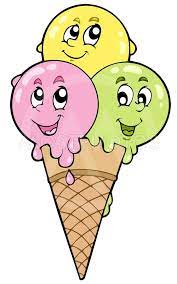 